关于拨付中央实际种粮农民一次性补贴的通知（鄂州财农发[2021]241号）日期：2021-08-06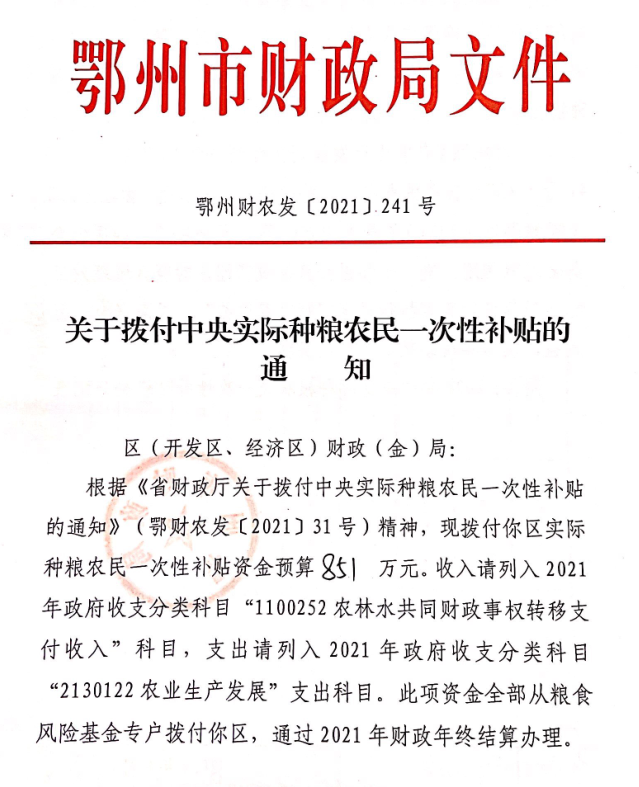 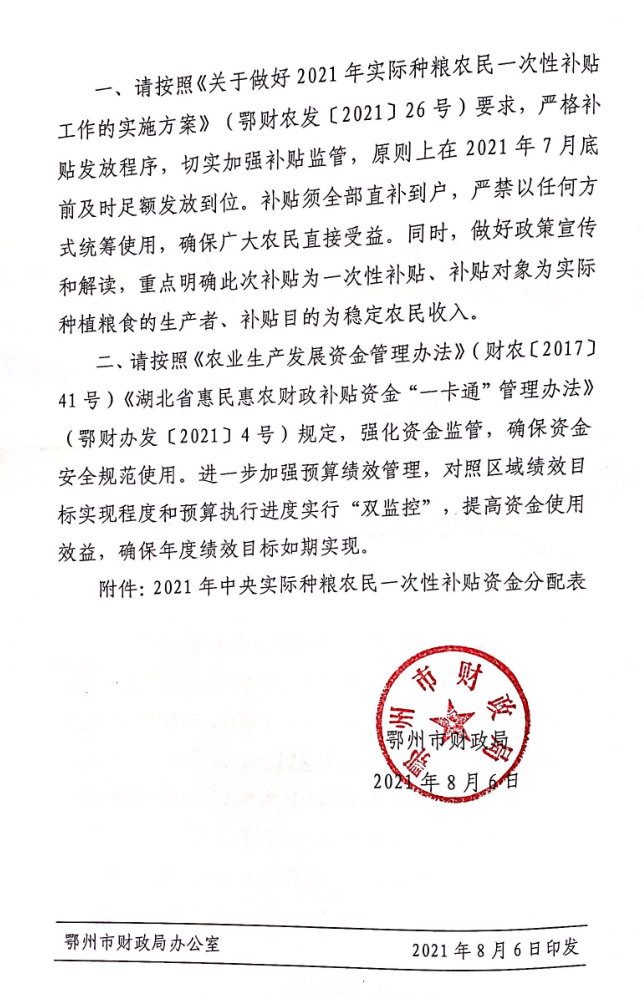 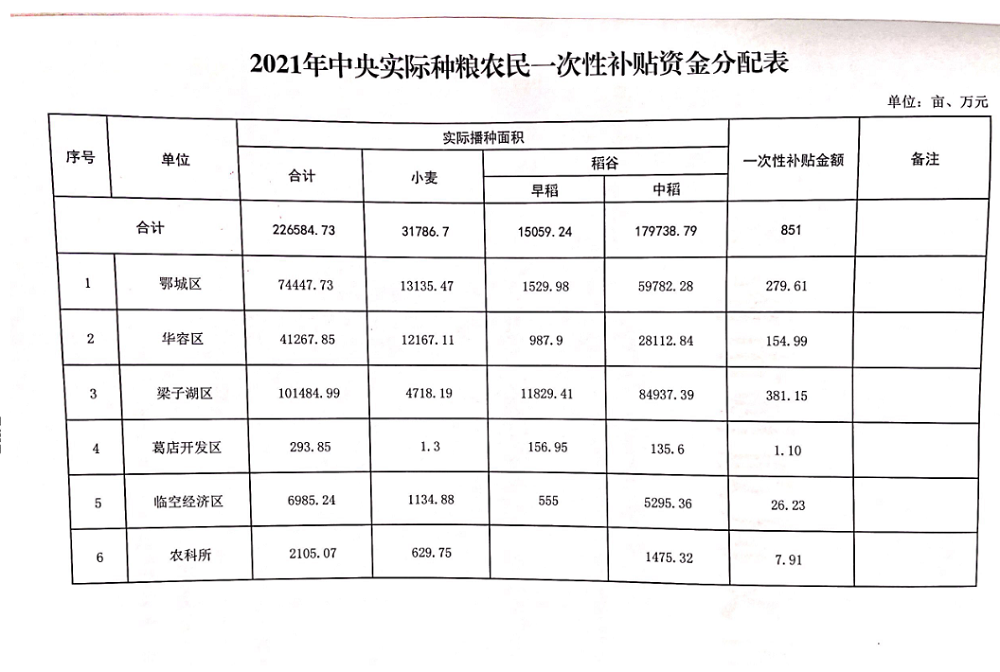 